Prilog: lista za procjenu umne mape Nastavna cjelina: U Isusu Kristu upoznajemo pravoga Boga        Nastavna jedinica: Tko je Isus Krist?  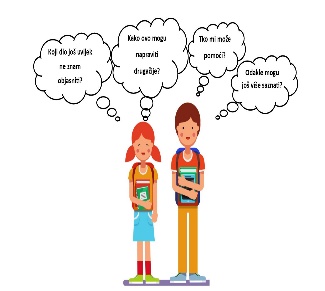 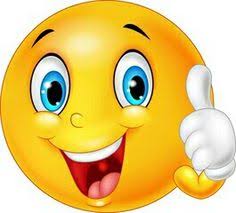 Ovaj  rad je izvrstan  jer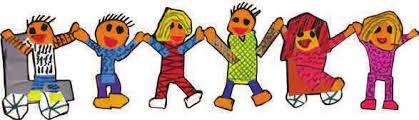 Na dobrom si putu ali molim te još se malo potruditi jer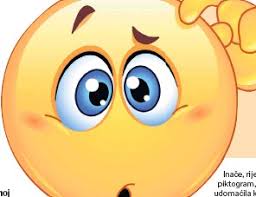 Znam da se trudiš ali znam i da možeš to i bolje jer…IZGLED MAPE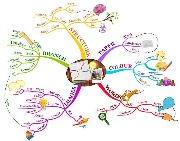 Istaknut je ključni pojamGrane su logički i pregledno postavljeneKorištene su različite bojeKorišteni različiti simboli i slikeU središtu je ključni pojamGrane nisu jasno i pregledno raspodijeljeneMožeš koristiti još bojaSamo ponegdje dodan simbolNema simbola i slikaNije napravljena u boji,Broj grana (pojmova) vrlo šturSADRŽAJU središtu je najvažniji pojamSlike i simboli u skladu s tekstomRiječi koje se nalaze na glavnim linijama jesu ključne riječi koje opisuju središnji pojam.Svaka ključna riječ opisana riječju ili odgovarajućim simbolom Mogu učiti pomoću ove umne mapeU središtu je ključna riječ, ali nedovoljno istaknutaSlike i simboli su samo djelomično u skladu s tekstomRiječi na glavnim granama nisu sve ključne, već ima i manje važnih pojmovaNisu sve ključne riječi dodatno objašnjene (nisu sve grane razgranate)Središnji pojam nije u središtu ili se ne može odrediti koji je središnji pojam (više jednako istaknutih) Slike i simboli nisu u skladu s tekstomRiječi ne objašnjavaju središnji pojam.Pojmovi nisu dodatno „razgranati“, objašnjeniUmna mapa ne obuhvaća zadanu temu u cijelosti